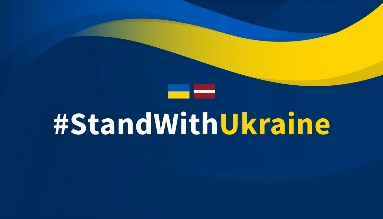                 Cienījamie Ukrainas civiliedzīvotāji*!Aicinām jūs reģistrēties vienotajā Ukrainas civiliedzīvotāju reģistrā. To var izdarīt Olaines sociālajā dienestā (Zemgales iela 33, Olaine), iepriekš piesakot savu vizīti pa tālruni 25659946 (darba dienās).Sociālajā dienestā vienlaikus ar reģistrāciju saņemsiet informāciju par atbalstu, kuru varat saņemt, un citu Ukrainas civiliedzīvotājiem būtisku informāciju.Lai Ukrainas civiliedzīvotājs varētu saņemt dažāda veida palīdzību (t.sk. pabalstus), kā arī  pakalpojumus (t.sk. iegūt izglītību mūsu skolās) un strādāt  Latvijā, viņa datiem jābūt iekļautiem Fizisko personu reģistrā (t.sk. viņam jābūt Latvijas personas kodam). Aicinām Ukrainas civiliedzīvotājus, kuri vēl nav reģistrēti Fizisko personu reģistrā, un kuriem nav Latvijas personas koda, izmantot iespēju to izdarīt uz vietas Olaines novadā.Olaines novada Valsts un pašvaldības vienotais klientu apkalpošanas centrs (pēc iepriekšēja pieraksta, zvanot pa tālruņiem 66954899, 67964333, 22318183) Ukrainas civiliedzīvotājiem nodrošina šādus pakalpojumus:reģistrēšanu (iekļaušanu) Fizisko personu reģistrā un Latvijas personas koda piešķiršanu;vīzas pieteikuma anketas aizpildīšanu un nosūtīšanu Pilsonības un migrācijas lietu pārvaldei;uzturēšanās atļaujas  pieteikuma anketas aizpildīšanu un nosūtīšanu Pilsonības un migrācijas lietu pārvaldei.Vēršam uzmanību, ka šobrīd notiek:gan reģistrācija (iekļaušana) Fizisko personu reģistrā (piešķirot personas kodu),gan reģistrācija vienotajā Ukrainas civiliedzīvotāju reģistrā.Reģistrācija šajos reģistros attiecas arī uz tiem Ukrainas civiliedzīvotājiem, kuri ir atraduši patvērumu pie radiem, draugiem, paziņām vai paši īrē telpas dzīvošanai.____________________________________________________________________*Ukrainas civiliedzīvotāji, kuri izceļo no Ukrainas vai kuri nevar atgriezties Ukrainā Krievijas Federācijas izraisītā bruņotā konflikta dēļ šā bruņotā konflikta norises laikā.